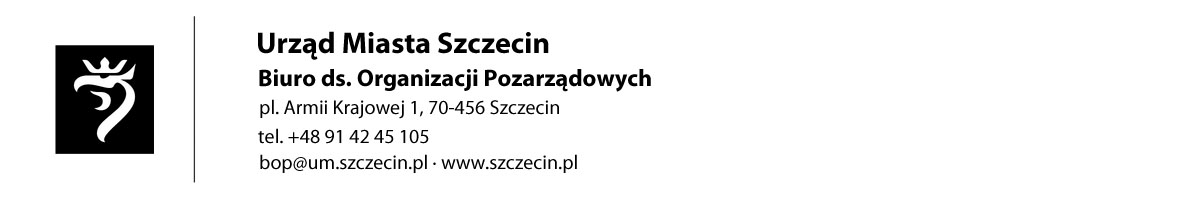 BOP-10………………………………………………….(data i miejsce złożenia oferty- wypełnia organ administracji publicznej)Stowarzyszenie DZIEJE SIIĘ! 				  (pieczęć organizacji pozarządowej*			 /podmiotu*/jednostki organizacyjnej*)BIURO DS. ORGANIZACJI POZARZĄDOWYCHURZĄD MIASTA SZCZECINpl. Armii Krajowej 170-456 SzczecinOFERTAREALIZACJI ZADANIA PUBLICZNEGOOFERTA/OFERTA WSPÓLNA1) ORGANIZACJI POZARZĄDOWEJ(-YCH)/PODMIOTU (-ÓW), O KTÓRYM (-YCH) MOWA W ART. 3 UST. 3 USTAWY Z DNIA 24 KWIETNIA 2003 r. O DZIAŁALNOSCI POŻYTKU PUBLICZNEGO I O WOLONTARIACIE (Dz. U. z 2010 r. Nr 234, poz. 1536)1), REALIZACJI ZADANIA PUBLICZNEGO                                      Realizacja zadania publicznego - Mała dotacja do 10 000 zł. Działalność wspomagająca rozwój wspólnot i społeczności lokalnej(rodzaj zadania publicznego2)) Ogród Społeczny (tytuł zadania publicznego)w okresie od 18.06.2016.2016 do 15.09.2016W FORMIEPOWIERZENIA REALIZACJI ZADANIA PUBLICZNEGO/WSPIERANIA REALIZACJI ZADANIA PUBLICZNEGO 1)PRZEZ...............Gmina Miasto Szczecin........(organ administracji publicznej)składana na podstawie przepisów działu II rozdziału 2 ustawy z dnia 24 kwietnia 2003 r.o działalności pożytku publicznego i o wolontariacieI. Dane oferenta/oferentów1)3) 1) nazwa: Stowarzyszenie Dzieje Się!2) forma prawna:4) ( X )   stowarzyszenie                                (  ) fundacja(  )   kościelna osoba prawna                  (  ) kościelna jednostka organizacyjna           (  )   spółdzielnia socjalna                        (  )  inna…………………………………3) numer w Krajowym Rejestrze Sądowym, w innym rejestrze lub ewidencji:5) XIII Wydział KRS 00005505844) data wpisu, rejestracji lub utworzenia:6) 1.04.20155) nr NIP: 851-31-83-240       . nr REGON: 3611446246) adres:     miejscowość: Szczecin  ul.:     dzielnica lub inna jednostka pomocnicza:7) Niebuszewo-Bolinko    gmina: Szczecin      powiat:8)Szczecin    województwo: Zachodniopomorskie..................    kod pocztowy: Szczecin. 7) tel.: faks: nie dotyczy.......................................    e-mail: stow.dziejesie@gmail.com   http://...nie dotyczy8) numer rachunku bankowego:...............................    nazwa banku: BGŻ BNP PARIBAS……………..........................................................9) nazwiska i imiona osób upoważnionych do reprezentowania oferenta/oferentów1):a) Agata Adamowicz - prezes Stowarzyszenia.........................................................b) Barbara Tereszko - członkini Zarządu………………………...c) nie dotyczy…………………………………………………………………………..….10) nazwa, adres i telefon kontaktowy jednostki organizacyjnej bezpośrednio wykonującej zadanie,  o którym mowa w ofercie:9)Stowarzyszenie Dzieje Się! Szczecintel. kontaktowy: 11) osoba upoważniona do składania wyjaśnień dotyczących oferty (imię i nazwisko oraz nr telefonu kontaktowego)Agata Adamowicz 12) przedmiot działalności pożytku publicznego:13)  jeżeli oferent /oferenci1) prowadzi/prowadzą1) działalność gospodarczą:a) numer wpisu do rejestru przedsiębiorców  Nie dotyczy…………………………..b) przedmiot działalności gospodarczejII. Informacja o sposobie reprezentacji oferentów wobec organu administracji publicznej wraz z przytoczeniem podstawy prawnej10) III. Szczegółowy zakres rzeczowy zadania publicznego proponowanego do realizacji 1. Krótka charakterystyka zadania publicznego2. Opis potrzeb wskazujących na konieczność wykonania zadania publicznego, opis ich przyczyn oraz skutków 3. Opis grup adresatów zadania publicznego4. Uzasadnienie potrzeby dofinansowania z dotacji inwestycji związanych z realizacją zadania publicznego, w szczególności ze wskazaniem w jaki sposób przyczyni się to do podwyższenia standardu realizacji zadania.11)5. Informacja, czy w ciągu ostatnich 5 lat oferent/oferenci1) otrzymał/otrzymali1) dotację na dofinansowanie inwestycji związanych z realizacją zadania publicznego z podaniem inwestycji, które zostały dofinansowane, organu który udzielił dofinansowania oraz daty otrzymania dotacji .11)6. Zakładane cele realizacji zadania publicznego oraz sposób ich realizacji 7. Miejsce realizacji zadania publicznego 8. Opis poszczególnych działań w zakresie realizacji zadania publicznego12) 9. Harmonogram13) 10. Zakładane rezultaty realizacji zadania publicznego15) IV. Kalkulacja przewidywanych kosztów realizacji zadania publicznego1. Kosztorys ze względu na rodzaj kosztów:2. Przewidywane źródła finansowania zadania publicznego3. Finansowe środki z innych źródeł publicznych21)Uwagi, które mogą mieć znaczenie przy ocenie kosztorysu:W kosztorysie nie zostały uwzględnione wydatki związane z promocją. Doświadczenie zeszłorocznej edycji projektu pt.: Ogród Społeczny na Łasztowni pozwoliło nam nawiązać kontakty z przedstawicielami mediów, którzy chętni są również do współpracy, objęcia patronatem na zasadzie umowy partnerskiej przy obecnej edycji. Uważamy zatem - wspierając idee ekologiczne - iż druk plakatów typowo promocyjnych jest w tym wypadku niepotrzebny, tym bardziej, że nasze działania kierowane są głównie i w sposób bezpośredni do lokalnej społeczności. Wierzymy też, iż promocja internetowa jest równie skuteczna jak promocja tzw. 'zewnętrzna' (plakaty, ulotki itp.) i to między innymi z jej pomocą będziemy chcieli promować nasze wydarzenia oraz kreować pozytywny wizerunek Miasta Szczecin i jego współfinansowanie naszego projektu.V. Inne wybrane informacje dotyczące zadania publicznego1. Zasoby kadrowe przewidywane do wykorzystania przy realizacji zadania publicznego22) 2. Zasoby rzeczowe oferenta/oferentów1) przewidywane do wykorzystania przy realizacji zadania23) 3. Dotychczasowe doświadczenia w realizacji zadań publicznych podobnego rodzaju (ze wskazaniem, które z tych zadań realizowane były we współpracy z administracją publiczną).4.  Informacja, czy oferent/oferenci1)  przewiduje(-ą) zlecać realizację zadania publicznego w trybie, o którym mowa w art. 16 ust. 7 ustawy dnia 24 kwietnia 2003 r. o działalności pożytku publicznego i o wolontariacie. Oświadczam (-y), że:1) proponowane zadanie publiczne w całości mieści się w zakresie działalności pożytku publicznego oferenta/oferentów1);2) w ramach składanej oferty przewidujemy pobieranie/niepobieranie1) opłat od adresatów zadania;3) oferent/oferenci1)  jest/są1)  związany(-ni) niniejszą ofertą do dnia .15.09.2016.;4) w zakresie związanym z otwartym konkursem ofert, w tym  z gromadzeniem, przetwarzaniem             i przekazywaniem danych osobowych, a także wprowadzaniem ich do systemów informatycznych, osoby, których te dane dotyczą, złożyły stosowne oświadczenia zgodnie z ustawą z dnia 29 sierpnia 1997 r. o ochronie danych osobowych (Dz. U. z 2002 r. Nr 101, poz. 926, z późn. zm.);5) oferent/oferenci1)  składający niniejszą ofertę nie zalega (-ją)/zalega(-ją)1) z opłacaniem należności z tytułu zobowiązań podatkowych/składek na ubezpieczenia społeczne1);6) dane określone w części I niniejszej oferty są zgodne z Krajowym Rejestrem Sądowym/właściwą ewidencją1);7) wszystkie podane w ofercie oraz załącznikach informacje są zgodne z aktualnym stanem prawnym     i  faktycznym.Załączniki:1. Kopia aktualnego odpisu z Krajowego Rejestru Sądowego, innego rejestru lub ewidencji24)2. W przypadku wyboru innego sposobu reprezentacji podmiotów składających ofertę wspólną niż wynikający z Krajowego Rejestru Sądowego lub innego właściwego rejestru - dokument potwierdzający upoważnienie do działania w imieniu oferenta(-ów). Poświadczenie złożenia oferty25)Adnotacje urzędowe25) 1) Niepotrzebne skreślić.2) Rodzajem zadania jest jedno lub więcej zadań publicznych określonych w art. 4 ustawy z dnia 24 kwietnia 2003 r. o działalności pożytku publicznego i o wolontariacie.3) Każdy z oferentów składających ofertę wspólną przedstawia swoje dane. Kolejni oferenci dołączają właściwe pola.4) Forma prawna oznacza formę działalności organizacji pozarządowej, podmiotu, jednostki organizacyjnej określoną na podstawie obowiązujących przepisów, w szczególności stowarzyszenie i fundacje, osoby prawne i jednostki organizacyjne działające na podstawie przepisów o stosunku Państwa do Kościoła Katolickiego w Rzeczypospolitej Polskiej, o stosunku Państwa do innych kościołów i związków wyznaniowych oraz o gwarancjach wolności sumienia i wyznania, jeżeli ich cele statutowe obejmują prowadzenie działalności pożytku publicznego, uczniowskie kluby sportowe, ochotnicze straże pożarne oraz inne. Należy zaznaczyć odpowiednią formę lub wpisać inną.5) Podać nazwę właściwego rejestru lub ewidencji.6) W zależności od tego, w jaki sposób organizacja lub podmiot powstał.7) Osiedle, sołectwo lub inna jednostka pomocnicza. Wypełnienie nie obowiązkowe. Należy wypełnić jeżeli zadanie publiczne proponowane do realizacji ma być realizowane w obrębie danej jednostki.8) Nie wypełniać w przypadku miasta stołecznego Warszawy.9) Dotyczy oddziałów terenowych, placówek i innych jednostek organizacyjnych oferenta. Należy wypełnić jeśli zadanie ma być realizowane w obrębie danej jednostki organizacyjnej.10) Należy określić czy podstawą są zasady określone w statucie, pełnomocnictwo, prokura czy też inna podstawa. Dotyczy tylko oferty wspólnej.11) Wypełnić tylko w przypadku ubiegania się o dofinansowanie inwestycji.12) Opis musi być spójny z harmonogramem i kosztorysem. W przypadku oferty wspólnej – należy wskazać dokładny podział działań w ramach realizacji zadania publicznego między składającymi ofertę wspólną. 13) W harmonogramie należy podać terminy rozpoczęcia i zakończenia poszczególnych działań oraz liczbowe określenie skali działań planowanych przy realizacji zadania publicznego (tzn. miar adekwatnych dla danego zadania publicznego, np. liczba świadczeń udzielanych tygodniowo, miesięcznie, liczba adresatów). 14) Opis zgodny z kosztorysem.15) Należy opisać zakładane rezultaty zadania publicznego – czy będą trwałe oraz w jakim stopniu realizacja zadania przyczyni się do rozwiązania problemu społecznego lub złagodzi jego negatywne skutki.16) Należy uwzględnić wszystkie planowane koszty, w szczególności zakupu usług, zakupu rzeczy, wynagrodzeń.17) Dotyczy jedynie wspierania zadania publicznego. 18) Należy wpisać koszty bezpośrednio związane z celem  realizowanego zadania publicznego.19) W przypadku oferty wspólnej kolejni oferenci dołączają do tabeli informację o swoich kosztach.20) Należy wpisać koszty związane z obsługą i administracją realizowanego zadania, które związane są                    z wykonywaniem działań o charakterze administracyjnym, nadzorczym i kontrolnym, w tym obsługą finansową     i prawną projektu.21) Wypełnienie fakultatywne – umożliwia zawarcie w umowie postanowienia, o którym mowa w § 16 ramowego wzoru umowy, stanowiącego załącznik nr 2 do rozporządzenia Ministra Pracy i Polityki Społecznej z dnia ……...........................… w sprawie wzoru oferty i ramowego wzoru umowy dotyczących realizacji zadania publicznego oraz wzoru sprawozdania z wykonania tego zadania. Dotyczy jedynie oferty wspierania realizacji zadania publicznego.22) Informacje o kwalifikacjach osób, które będą zatrudnione przy realizacji zadania publicznego, oraz o kwalifikacjach wolontariuszy. W przypadku oferty wspólnej należy przyporządkować zasoby kadrowe do dysponujących nimi oferentów.23) Np. lokal, sprzęt, materiały. W przypadku oferty wspólnej należy przyporządkować zasoby rzeczowe do dysponujących nimi oferentów.24) Odpis musi być zgodny z aktualnym stanem faktycznym i prawnym, niezależnie od tego, kiedy został wydany.25) Wypełnia organ administracji publicznej.a) działalność nieodpłatna pożytku publicznegoa.   koordynowanie programów kulturalno-edukacyjnych wspierających propagowanie nauki i kultury wśród różnych środowisk (dzieci, młodzież, dorośli,  	środowiska zagrożone patologiami, środowiska wykluczone),b.   prowadzenie spotkań, szkoleń, kursów, konferencji, warsztatów, prelekcji i       	seminariów służących realizacji celów statutowych,c.   organizowanie konkursów, imprez akcji plenerowych służących realizacji	  	celów statutowych,d.   organizowanie kampanii i akcji informacyjnych promujących animacje kulturalno-edukacyjna oraz przeciwdziałanie nietolerancji, dyskryminacji, nudzie i  	biedzie,e.   organizowanie form wypoczynku oraz czasu wolnego,f.   organizowanie imprez kulturalnych, festiwali, wystaw, warsztatów, seminariów,g.   organizowanie i udział w krajowych oraz międzynarodowych projektach  	służących realizacji celów statutowych,h.   współpraca z innymi organizacjami pozarządowymi, instytucjami administracji  	publicznej i samorządowej, osobami fizycznymi i prawnymi.b) działalność odpłatna pożytku publicznegoa. koordynowanie programów kulturalno-edukacyjnych wspierających propagowanie nauki i kultury wśród różnych środowisk (dzieci, młodzież, dorośli, środowiska zagrożone patologiami, środowiska wykluczone),b. prowadzenie spotkań, szkoleń, kursów, konferencji, warsztatów, prelekcji i      seminariów służących realizacji celów statutowych,c.   organizowanie konkursów, imprez akcji plenerowych służących realizacji	 celów statutowych,d. organizowanie kampanii i akcji informacyjnych promujących animację kulturalno-edukacyjną oraz przeciwdziałanie nietolerancji, dyskryminacji, nudzie ibiedzie,e.   organizowanie form wypoczynku oraz czasu wolnego,f. organizowanie imprez kulturalnych, festiwali, wystaw, warsztatów, seminariów itp.:g.   organizowanie i udział w krajowych oraz międzynarodowych projektachsłużących realizacji celów statutowych,h. współpraca z innymi organizacjami pozarządowymi, instytucjami administracjipublicznej i samorządowej, osobami fizycznymi i prawnymi.Nie dotyczyNie dotyczyIdea ogrodów społecznych sięga czasów XIX wieku. Pierwsze ogrody społeczne powstawały w Stanach Zjednoczonych. Zakładane były przez pasjonatów ogrodnictwa, którym w dużych zindustrializowanych miastach brakowało kontaktu z naturą. Na wspólnym obszarze sadzono warzywa, zioła, owoce. Idea ta - oprócz wymiaru przybliżającego człowieka do natury - od początku uważana była za formę aktywizacji i integracji społeczności. Obecnie w Polsce realizowane są ogrody społeczne w wielu dużych miastach (m.in. Warszawa, Katowice, Poznań, Kraków, Wrocław, Gdańsk). Miejsca te cieszą się dużym zainteresowaniem a idea społecznego uprawiania wspólnych ogrodów jest chętnie popularyzowana przez media lokalne jak i ogólnopolskie. Ogród Społeczny w Szczecinie jest projektem realizowanym od 2015 roku przez Stowarzyszenie Dzieje Się! z Szczecina. Pierwsza edycja miała miejsce na Łasztowni i trwała od czerwca do października. Przy wspólnej uprawie na  ogólnodostępnej przestrzeni-ogrodzie na Łasztowni ogród odwiedziło ok. 800 osób. Popularność medialna i wsparcie partnerów sprawiło, iż biernych odbiorców projektu szacuje się na ok. 8000. Podczas 4 miesięcy wspólnych działań, mieszkańcy posadzili, zadbali i skonsumowali różne warzywa, owoce czy zioła. Ogród Społeczny na Łasztowni był również przestrzenią animacji kultury. Na terenie ogrodu odbyło się ponad 20 działań animacyjnych, warsztatów, wspólnych inicjatyw integrujących społeczność w każdym wieku.Tegoroczna edycja oparta jest o te same idee wspólnego uczestniczenia w uprawie roślin i pielęgnacji wspólnej i otwartej dla mieszkańców przestrzeni. Odbywać się będzie w różnych miejscach. Tym razem skupiać się będziemy bezpośrednio na społeczności skoncentrowanej wokół wspólnoty, spółdzielni, dzielnicy. Naszym zadaniem będzie wprowadzić zieleń w podwórka szczecińskich kamienic, osiedli oraz aktywizować mieszkańców wokół przeróżnych oraz darmowych działań animacyjncyh. Do naszego zadania chcemy pozyskać 6 chętnych podwórek, które zostaną wyłonione kolejnością zgłoszeń oraz uwarunkowane wytycznymi:  lokalizacja miejsca (Szczecin) oraz  stan zagospodarowania terenu (pierwszeństwo będą miały miejsca, które nie posiadają żadnych form terenów zielonych czy ogrodowych). Podwórka te obdarujemy infrastrukturą ogródkową w skład której w zależności od stanu zgłoszonego miejsca wchodzić będą: ok. 6-8 tzw.: "bagów"  (specjalne 'doniczki' wykonane z nieprzemakalnego materiału o wymiarach 70cm średnica na 30cm głębokość), ziemi, kory ogrodowej, kompletu ziół, warzyw, owoców i roślin ozdobnych. Oprócz 'wyposażenia' podzielimy się z mieszkańcami zgłoszonych miejsc swoim doświadczeniem i pomysłami na ożywienie przestrzeni. Zadaniem mieszkańców będzie zbudować ogrody według własnych pomysłów. Jako osoby już doświadczone podobnymi działaniami pozostaniemy w stałym kontakcie i do dyspozycji mieszkańców, tak aby w razie pytań, problemów mieli się do kogo zwrócić. Wspólna budowa ogrodu zbliży społeczności do siebie a szare, betonowe przestrzenie zyskają kolorów. Dzięki temu coraz więcej szczecinian będzie dumna z swojej małej ojczyzny podwórkowej. Ogród Społęczny to nie tylko miejsce - to przede wszystkim ludzie. W ramach projektu zachęcać będziemy mieszkańców do czynnego włączenia się w projekt a tym samym do dzielenia się swoją wiedzą, hobby z pozostałymi np.: poprzez zorganizowanie i przeprowadzenie warsztatu, wykładu, pokazu itp. Przykładowo, jeśli ktoś z mieszkańców zna historię miejsca, ciekawe opowieści, posiada zdjęcia - pomożemy jej/mu zorganizować odpowiednie wydarzenie. Dodatkowo - również w przestrzeni miejskiej  zostanie postawiony Ogród Społeczny. Centrum miasta wydaje się do tego miejscem najodpowiedniejszym. Po wstępnej analizie miejsc naszym zdaniem najlepiej nadawać się do tego będzie Rynek Sienny. Na Rynku zostanie rozstawionych 10 tzw. “bagów". Rynek Sienny jest  terenem wchodzącym w skład Miejskiego Szlaku Turystycznego Szczecina, jedno z ulubionych miejsc szczecinian i turystów. Niestety, miejsce to - choć bogate w lokale gastronomiczne - ubogie jest pod względem flory. Zieleń wprowadzona dzięki Ogrodowi Społecznemu ożywi przestzeń, nada kolorytu. Celem Ogordu Społecznego w przestrzeni miejskiej będzie uświadamianie przechodniów o zaletach wspólnych działań, zachęcanie mieszkańców do zakładania swoich własnych ogródków a przez to propoagowanie idei ‘slow life’ i zdrowego trybu życia w zgodzie z naturą. Dodatkowym celem będzie promowanie sponsorów czy partnerów Ogrodu. Skorzysta na tym również ogród, który pod ciągłym okiem przechodniów będzie podlewany, a kiedy pojawią się pierwsze jadalne owoce - również konsumowany. Stosowne tabliczki informacyjne będą zachęcać mieszkańców do tego rodzaju aktywności. Nasze działania w przestrzeni miejskiej będą możliwe tylko i wyłącznie po uprzedniej zgodzie Zarządcy terenu. Obecnie, pismo z prośbą o pozwolenie na użytkowanie terenu rozpatrywane jest przez Zarząd Budynków i Lokali Komunalnych w Szczecinie. Do pomocy  w dostarczeniu i budowie ogrodów pozyskani zostaną wolontariusze. Realizacja zadania odpowiada na niżej wymienione problemy:1. Powierzchowne relacje międzyludzkie: obecnie zauważyć można rozproszenie w relacjach między sąsiadami, czy wśród lokalnej społeczności. Szczególnie widać to między różnymi grupami społecznymi uwarunkowanymi wiekiem, przekonaniami, poglądami, stylem życia itp. Przestało być ważne poznanie drugiej osoby, rozmowa, wspólne spędzanie czasu. Stereotypy dotyczące m.in.: wieku, stylu ubierania się czy opcji politycznych zasłaniają nam prawdziwego człowieka. Szczególnie narażona na powierzchowność w relacjach jest młodzież, która większość czasu z drugim człowiekiem spędza na portalach społecznościowych. Przyczynia się to do osłabienia umiejętności komunikacyjnych. Młodzi nie potrafią się odnaleźć w prostych, codziennych sytuacjach. A sprawy nie są przedyskutowywane a rozwiązywane przemocą (wyższy ton głosu, krzyki czy nawet rękoczyny). 2. Słaba jakość spędzania wolnego czasu: młodzież większość czasu spędza w przestrzeni wirtualnej (media społecznościowe, gry komputerowe) lub w centrach handlowych - skutkiem czego są wszelkiego rodzaju budowanie nowych uzależnień, np.: uzależnienie od gier komputerowych, telefonów komórkowych, ogólnodostępnej przestrzeni wirtualnej, czy taniej nie wymagającej specjalnego zaangażowania intelektualnego rozrywki. Dorośli, zmęczeni pracą wybierają telewizor a seniorzy, którzy - mając sporo wolnego czasu - niespecjalnie wiedzą jak go wykorzystać, zostają w domu. 3. Niska tożsamość z miejscem - powszechnym jest, że zaniedbane miejsca nie wzbudzają zaufania. Żyjąc w miejscu, które jest zaśmiecone, zaniedbane i szare mieszkańcy nie nauczą się go doceniać, nie nabiorą zaufania a co za tym idzie nie będą czuli, że to miejsce jest ich (moje), nie będą się z nim utożsamiali. Z takim poczuciem, sprawy dotyczące estetyki miejsca będą zawsze spychane na dalszy plan. Zbudowanie Ogrodu Społecznego, który z pewnością ożywi miejsce, może być iskrą, która zapali mieszkańców do zmian na tym polu. 4. Mała wiedza w zakresie zdrowego i ekologicznego stylu życia - ciągły pośpiech zmusza nas do szybkich i prostych decyzji, które najczęściej okazują się niesprzyjające zdrowiu. Fast-foody zamiast pełnowartościowych obiadów, zakupy w supermarketach gdzie warzywa i owoce są często spryskiwane chemikaliami oraz rosną w ziemi, która jest nawożona. Warzywa typu 'eko' są drogie a ich 'ekologiczna' wartość coraz częściej poddawana jest w wątpliwość. Popularne warzywa takie jak pomidor czy zielony ogórek są regularnym elementem codziennego jadłospisu a warzywa takie jak m.in. cukinia, kabaczek, seler naciowy czy por oraz zioła często pozostają poza zasięgiem i są klasyfikowane jako 'problematyczne'. Ogród Społeczny znajdujący się na terenie wybranych miejsc sprawi, iż rośliny te znajdą się w zasięgu reki mieszkańców a opieka nad nimi będzie jedyną ceną jaką poniosą. Dodatkowo, mieszkańcy mogą liczyć na szereg rad odnośnie wykorzystania roślin, nie tylko w kuchni ale również w domowym spa jako kosmetyki.5. Niska odpowiedzialność społeczna - słowo 'wspólnota' traci na znaczeniu. Integracja lokalnych społeczności nie odbywa się, brakuje działań skupiających małe społeczności (np.: wspólnoty, mieszkańców 1-2 kamienic, wspólnego terenu) w jednym miejscu i w jednym czasie tak aby mogli się poznać, porozmawiać. Tylko zgrane społeczności są w stanie zadbać o swoje sprawy, wspólnie rozwiązywać problemy czy upiększać swoją małą ojczyznę. Wierzymy, że inicjatywa powstania wspólnej przestrzeni, na której mieszkańcy bez względu na wiek, przekonania, status społeczny będą mogli razem spędzać czas, integrować się, poznać, zbliżyć i zdobywać nowe doświadczenia i umiejętności pomogą rozwiązać te problemy.  Adresatami zadania publicznego są mieszkańcy Szczecina, w szczególności lokalne społeczności skoncentrowane wokół danego osiedla, kamienicy, bloku, wspólnoty itp. Również turyści czy mieszkańcy odwiedzający Rynek Sienny.Również odbiorcami naszego zadania będą uczestnicy, którzy w sposób pośredni poprzez media dowiedzą się o naszych działaniach.Nie dotyczyNie dotyczyGłównym celem zadania jest aktywizacja i integracja lokalnej społeczności. Na cel główny składają się cele szczegółowe: 1. Zacieśnienie relacji międzyludzkich wśród mieszkańców zgłoszonego miejsca2. Poprawienie jakości spędzania wolnego czasu3. Zintegrowanie mieszkańców z otoczeniem4. Estetyzacja miejsc5. Aktywizacja obywatelskich postaw mieszkańców6. Zwiększenie świadomości ekologicznej i prozdrowotnej uczestników projektu7. Wykorzystanie potencjału mieszkańców w budowaniu oferty kulturalno-edukacyjnej (warsztaty/prelekcje itp.) a tym samym nauczenie ich wiary w siebie i polegania na sobieMiejscem realizacji zadania jest Miasto Szczecin. W projekcie brać udział będzie 6 chętnych szczecińskich wspólnot/spółdzielni. Ogród Społeczny w przestrzeni miejskiej planujemy postawić w centrum miasta. Idealnym miejscem jest Rynek Sienny (po otrzymaniu zgody Zarządcy terenu).Realizacja projektu odbywać się będzie w oparciu o trzy główne działania:1. Zarządzanie projektem:a. Zarządzanie wybranymi miejscami:- sporządzenie regulaminu według którego zostaną wybrane podwórka/wspólnoty- udostępnienie informacji w mediach o możliwości zgłaszania swoich podwórek/wspólnot itp. do projektu - sporządzenie zasad współpracy między organizatorem a wybranymi wspólnotami- stały kontakt z przedstawicielami wybranych wspólnot w ciągu trwania projektu - pozyskanie zgody od Zarządu Dróg i Transportu Miejskiego  na możliwość zagospodarowania terenub. Zarządzanie ogródkami:- pozyskanie wolontariuszy; spisanie z nimi umów- sporządzenie listy potrzebnych materiałów (infrastruktura ogródkowa) w porozumieniu z mieszkańcami wybranych wspólnot - zakup potrzebnych materiałów- transport potrzebnych materiałów- wspólne budowanie ogrodów- prowadzenie bieżącej dokumentacji (umowy, faktury, fotorelacja)c. Animacja i integracja mieszkańców:- kontakt z mieszkańcami i uzgodnienie harmonogramu, rodzaju i tematyki wydarzeń- pomoc mieszkańcom w zorganizowaniu wybranych zajęć - prowadzenie bieżącej dokumentacji (umowy, fotorelacja)2 Promocja projektu:- nawiązanie kontaktu z partnerami medialnymi w tym m.in.TVP Szczecin, Radio Szczecin, Kurier Szczeciński, Gazeta Wyborcza Szczecin, MM Szczecin, serwisy internetowe: Infoludek, Uśmiechnij Się Jesteś w Szczecinie, Cohabitat, zp.pl, wydarzysie.pl, ulicaekologiczna.pl itp. - napisanie informacji prasowych oraz rozesłanie ich do mediów- stałe prowadzenie fanpage'a Ogrodu Społecznego na facebook'u - wykorzystanie identyfikacji wizualnej Miasta Szczecin podczas promocji projektu 3. Zamknięcie projektu:- sporządzenie sprawozdania merytorycznego w oparciu o fotorelację- rozliczenie finansowe Zadanie publiczne realizowane w okresie od18.06 do 15.09.2016Zadanie publiczne realizowane w okresie od18.06 do 15.09.2016Zadanie publiczne realizowane w okresie od18.06 do 15.09.2016Poszczególne działania w zakresie realizowanego zadania publicznego14) Terminy realizacji poszczególnychdziałańOferent  lub inny podmiot odpowiedzialny za działanie w zakresie realizowanego zadania publicznegoDZIAŁANIE I: Zarządzanie projektema. Zarządzanie wybranymi miejscamib. Zarządzanie ogródkamic. Animacja i integracja mieszkańcówDZIAŁANIE II: Promocja projektuDZIAŁANIE III: Zamknięcie, rozliczenie i ewaluacja projektu 18.06 – 10.09.201618.06 – 10.09.201611.09 - 15.09.2016  Stowarzyszenie Dzieje Się!Stowarzyszenie Dzieje Się!Stowarzyszenie Dzieje Się!Zakładane rezultaty realizacji są następujące:stworzenie zielonej oazy służącej integracji mieszkańców stworzenie trwałej sąsiedzkiej wspólnoty zdolnej do realizowania wspólnych inicjatyw;promocja obywatelskiej aktywności.zagospodarowanie, uporządkowanie, zazielenienie przestrzeni 6 szczecińskich podwórek oraz 1 miejsca w przestrzeni miejskiejcykl wydarzeń otwartych dla mieszkańców organizowanych przez mieszkańców z naszym współudziałem szeroka promocja miasta poprzez media: prasa, radio, telewizja oraz portal społecznościowy facebook (obecnie ponad 1500 fanów)posadzenie ok. 700 roślin jadalnych i ozdobnychnawiązanie trwałej relacji z zgłoszonymi wspólnotami wypracowanie stałych nawyków wśród mieszkańców a tym samym zaszczepienie idei ogrodu społecznego jako stałego elementu miejsca Lp.Rodzaj kosztów16)Ilość jednostekKoszt jednostkowy (w zł)Rodzaj  miaryKosztcałkowity(w zł)z tego do pokryciaz wnioskowanej dotacji(w zł)z tego z  finansowych środków własnych, środkówz innych źródeł , w tym wpłat i opłat adresatów zadania publicznego17) (w zł)Koszt  do pokryciaz wkładu osobowego, w tym pracy społecznej członków i świadczeń wolontariuszy (w zł)IKoszty merytoryczne18) po stronie Stowarzyszenia Dzieje Się!1. Zakup materiałów potrzebnych do stworzenia 7 ogródków społecznych (rośliny, ziemia ogrodnicza, kora, narzędzia, elementy małej architektury) 71000komplet70007000002.Wynagrodzenie dla koordynatorów projektu4300umowa zlecenie12001200003.Obsługa techniczna wydarzeń w tym transport materiałów1500usługa500500004. Wolontariusze (8 os. x 4dni po 2 godz.)6410Godz. 64000640IIKoszty obsługi20) zadania publicznego, w tym koszty administracyjne po stronie Stowarzyszenia Dzieje się 1.Obsługa księgowa 1500usługa50050000IVOgółem:9840920006401Wnioskowana kwota dotacji9200zł93,49%2Środki finansowe własne17)0  zł0 %3Środki finansowe z innych źródeł  ogółem (środki finansowe wymienione w pkt. 3.1-3.3)11)0 zł0 %3.1wpłaty i opłaty adresatów zadania publicznego17)0 zł0 %3.2środki finansowe z innych źródeł publicznych (w szczególności: dotacjez budżetu państwa lub budżetu jednostki samorządu terytorialnego, funduszy celowych, środki z funduszy strukturalnych)17)0 zł0 %3.3pozostałe17)0 zł0 %4Wkład osobowy (w tym świadczenia wolontariuszy i praca społeczna członków) 640 zł6,51%5Ogółem (środki  wymienione w pkt 1- 4)9840 zł100%Nazwa organu administracji publicznej lub innej jednostki sektora finansów publicznychKwota środków(w zł)Informacja o tym, czy wniosek (oferta)o przyznanie środków został (-a) rozpatrzony(-a) pozytywnie, czy też nie został(-a) jeszcze rozpatrzony(-a)Termin rozpatrzenia  – w przypadku wniosków (ofert) nierozpatrzonych do czasu złożenia niniejszej oferty Nie dotyczyNie dotyczyTAK/NIE1)Nie dotyczyTAK/NIE1)TAK/NIE1)TAK/NIE1)Agata Adamowicz - animatorka kultury oraz nauczycielka w jednym z szczecińskich liceów. Ukończyła studia filologiczne na Uniwersytecie Szczecińskim oraz kulturoznawstwo w Collegium da Vinci w Poznaniu. Jest założycielką Stowarzyszenia Kiosk Ruchu oraz Stowarzyszenia Dzieje Się! Jako animatorka współorganizowała między innymi I-wszą i II-gą edycję festiwalu tańca współczesnego NIEWAŻKOŚCI w Szczecinie, warsztaty integracyjne dla osób głuchych i słyszących AKCJA INTEGRACJA, Maraton Pisania Listów Amnesty International, Ogród Społeczny na Łasztowni oraz Szczeciński Przegląd Zespołów Szkolnych MUZYTONACJA 2015.Zuzanna Krysiak – architektka krajobrazu i animatorka kultury. Jako animatorka współorganizowała między innymi mikroinicjatywę „Żyj w pięknie”, Maraton Pisania Listów Amnesty International, Ogród Społeczny na Łasztowni.Michał Kołodziejczyk - z wykształcenia informatyk (ukończył Politechnikę Koszalińską i podyplomowo Pomorską Akademię Pedagogiczną w Słupsku), z zamiłowania muzyk, Pracuje w zawodzie, po pracy udziela się w Stowarzyszeniu U źródła Radwii - z którym odrestaurował cmentarzysko kurhanowe we wsi Żydowo i organizuje imprezę cykliczną 'Noc Walpurgii', oraz w Stowarzyszeniu Dzieje Się!. Zwolennik i propagator idei D.I.Y. (zrób to sam), 3R (Reduce, Reuse, Recycle) oraz wolnego i otwartego oprogramowania (Open Source). Barbara Tereszko - z wykształcenia i zamiłowania instruktor tańca, pedagog i animator kultury. Zawododo marketing internetowy, media społecznościowymi, badanie zachowań ludzkich.
Czynnie pracuje we wszystkich wyuczonych kierunkach. Została zaproszona na festiwal dla młodych choreografów: "Dance Explosions" w Gdańsku oraz do współpracy przy projektach: Usługi dla Ludności, Kamienice Szczecina, Środek Miasta Szczecin. Współpracowała z Domami Kultury w Policach, Stargardzie, Teatrem Miejskim w Gdyni. Od kilku lat współpracuje z Gminnym Ośrodkiem Kultury w Rewalu. Niedawno podjęła współpracę z Ekaterina Shelganova - fotografką, perfomerką z Sankt Petersburga, jest w trakcie przygotowywania dwóch kolejnych projektów. Zorganizowane akcje animacyjne z ostatnich lat:
- Integracyjny Festiwal Tańca (festiwal międzyszkolny - szkoły podstawowe z oddziałami integracyjnymi)
- Udział w organizacji jubileuszu Specjalnego Ośrodka Szkolno-Wychowawczego dla Dzieci Słabosłyszących im. Juliana Tuwima
- Pośpiewaj Mi Mamo - cykl warsztatów taneczno - wokalnych dla mam małych dzieci
- Ogród Społeczny na Łasztowni
- Wakacyjne półkolonie dla dzieci w Starej Rzeźni.Nie dotyczyOgród Społeczny na Łasztowni - projekt dofinansowany w okresie czerwiec-wrzesień 2015 roku z środków Gminy Miasto Szczecin. W ramach zadania zorganizowano ogród społeczny promujący ideę integracji aktywności społecznej, edukację ekologiczną. Miejsce to odwiedziło bezpośrednio ok. 800 osób, a pośrednio dowiedziało się ok. 8000 osób zarówno w Szczecinie jak i Polsce. Na Ogrodzie Społecznym na Łasztowni odbyło się ok. 20 działań animacyjnych uwrażliwiających mieszkańców w każdym wieku na kulturę, sztukę, ekologię. Nie dotyczy………………………………………….………………………………………….………………………………………….(podpis osoby upoważnionej lub podpisy osób upoważnionych do składania oświadczeń woli w imieniuoferenta/oferentów1) Data……………………………………………….